NEWSCAST PRODUCERIFB (Interruptable FeedBack) CONTROL ROOM HANDOUT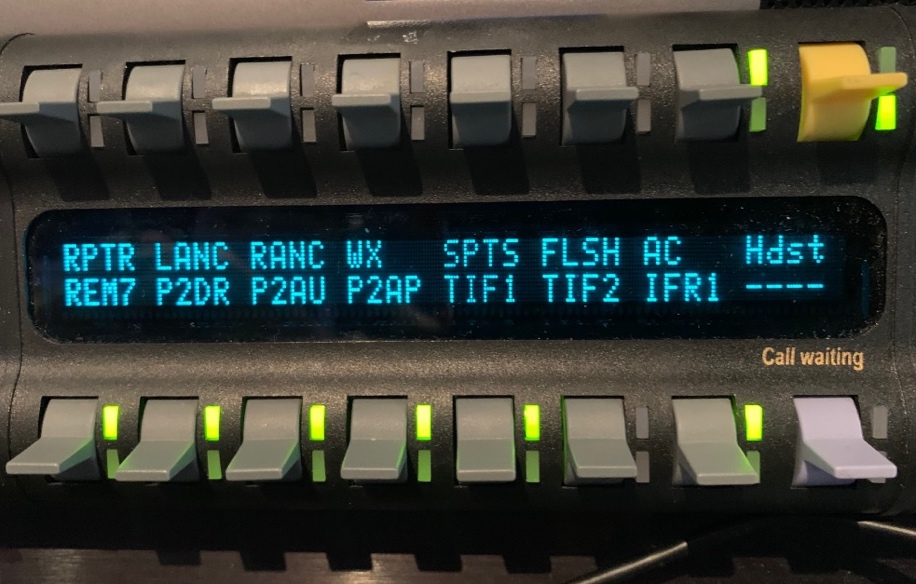 Top Row: 		RPTR 	= Reporter when in studioLANC 	= Left Anchor RANC	= Right AnchorWX	= Weather when in studio at Green ScreenSPTS	= SportsFLASH	= FlashCam in NewsroomAC	= All Call: Talk to everyone on IFBBottom Row: 	TIF1	= Talk to LiveU 1 Operator			TIF2	= Talk to LiveU 2 OperatorIFR1	= Talk to All Remote On-Air Talent					(Including Weather when outside)			Note: Sometimes IFR1 changes to read “ICom.”On-Air Talent should be in place at least 10 minutes before air time to allow for mic checks, IFB checks, set audio levels, and troubleshoot any issues that arise.* LiveU operators need to call in on the “Tiff” line to establish communication with the control room. (Tiff #1 = 315-443-8518 / Tiff #2 = 315-443-5096) * On-Air Talent on LiveU may experience a slight delay. * Producers should try to cue On-Air Talent via IFR1 about 1-2 seconds before they should start talking. As a backup, producers can cue the LIveU operator via Tiff 1 or Tiff 2 and have the LiveU operator cue talent.